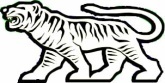 АДМИНИСТРАЦИЯ ГРИГОРЬЕВСКОГО СЕЛЬСКОГО ПОСЕЛЕНИЯ МИХАЙЛОВСКОГО МУНИЦИПАЛЬНОГО РАЙОНАПРИМОРСКОГО КРАЯПОСТАНОВЛЕНИЕ          03.10.2017 г.	     		      с. Григорьевка				               №45  О порядке подготовки населения Григорьевского сельского поселения в области пожарной безопасностиВ соответствии с Федеральным законом от 21 декабря 1994 года № 69-ФЗ «О пожарной безопасности, приказом МЧС России от 12 декабря 2007 года № 645 «Об утверждении Норм пожарной безопасности «Обучение мерам пожарной безопасности работников организаций», администрация Григорьевского сельского поселенияПОСТАНОВЛЯЕТ:1.Утвердить прилагаемый Порядок подготовки населения Григорьевского сельского поселения  в области пожарной безопасности.Обнародовать настоящее постановление в местах, установленных Уставом  Григорьевского сельского поселения.Настоящее постановление вступает в силу со дня его  подписания.      4.  Контроль за исполнением настоящего постановления оставляю за собой.Глава Григорьевского сельского поселения                                                           глава администрации поселения                                                                А.С. ДреминУтвержденпостановлением администрации Григорьевского сельского поселения от 03.10.2017 года №45 Порядок подготовки населения Григорьевского сельского поселения в области пожарной безопасности     1. Настоящий Порядок, разработан в соответствии с Федеральным законом от 21 декабря 1994 года № 69-ФЗ «О пожарной безопасности», приказом МЧС России от 12 декабря 2007 года № 645 «Об утверждении Норм пожарной безопасности «Обучение мерам пожарной безопасности работников организаций» определяет группы населения, проходящие обязательное обучение мерам пожарной безопасности, а также основные задачи и формы обучения населения мерам пожарной безопасности.      2. Обучение мерам пожарной безопасности проходят:      - лица, занятые в сфере производства и обслуживания (далее – работающее население);   - лица, не занятые в сфере производства и обслуживания (далее – неработающее население);     - дети в дошкольных образовательных учреждениях и лица, обучающиеся в образовательных учреждениях;       - руководители органов местного самоуправления и организаций.      3. Основные цели подготовки населения мерам пожарной безопасности:      - снижение числа пожаров и степени тяжести последствий от них; - повышение эффективности взаимодействия органов местного самоуправления, организаций и населения по обеспечению пожарной безопасности на территории поселения;     - совершенствование знаний населения в области пожарной безопасности;     - совершенствование форм и методов противопожарной пропаганды;   - оперативное доведение до населения информации в области пожарной безопасности.      4. Основные задачи подготовки населения мерам пожарной безопасности:     -обучение населения правилам пожарной безопасности, действиям в случае возникновения пожара и правилам пользования первичными средствами пожаротушения;     - защита жизни, здоровья и имущества граждан в случае пожара;  - совершенствование знаний и навыков населения по организации и проведению мероприятий, направленных на предотвращение пожаров, порядка действий при возникновении пожара, изучение приемов применения первичных средств пожаротушения и оказания первой медицинской помощи пострадавшим на пожаре;    - создание условий для привлечения граждан на добровольной основе к деятельности по предупреждению и тушению пожаров, а также участия населения в борьбе с пожарами;    - создание условий для организации добровольной пожарной охраны, а также для участия граждан в обеспечении мер пожарной безопасности в иных формах;  - организация и принятие мер по оповещению населения и подразделений Государственной противопожарной службы о пожаре.   5. В целях подготовки населения мерам пожарной безопасности администрацией поселения, организациями могут создаваться должности (подразделения) инструкторов пожарной профилактики.    Цель, задачи, порядок создания и организации деятельности инструкторов пожарной профилактики определяются администрацией поселения, организациями.   6. Организация и осуществление подготовки населения мерам пожарной безопасности включают в себя:    - планирование и осуществление подготовки населения в области пожарной безопасности;  - разработку программ подготовки должностных лиц и работников, ответственных за пожарную безопасность;     - организацию и проведение собраний, учений, тренировок и других плановых мероприятий по пожарной безопасности;     - издание наглядных пособий по пожарной безопасности;   - осуществление контроля за ходом и качеством подготовки населения в области пожарной безопасности.     7. Подготовка мерам пожарной безопасности  предусматривает:    7.1. Для работающего населения – проведение занятий по месту работы по специальным программам, утверждаемым и согласуемым в установленном законодательством порядке, и самостоятельное изучение правил пожарной безопасности, а также порядка действий в случае возникновения пожара с последующим закреплением полученных знаний и навыков на пожарно-тактических учениях (занятиях) и тренировках. Обучение мерам пожарной безопасности в организации приведены в приложении 1 к настоящему Порядку.   7.2. Для неработающего населения – осуществление противопожарной пропаганды путем проведения бесед, лекций, просмотра учебных фильмов, привлечения на пожарно-тактические учения (занятия) и тренировки по месту жительства, а также самостоятельного изучения пособий, памяток, листовок и буклетов, прослушивания радиопередач и просмотра телепрограмм о мерах пожарной безопасности.   7.3. Для детей в дошкольных образовательных учреждениях и лиц, обучающихся в образовательных учреждениях, – проведение занятий в  соответствующих учреждениях по специальным программам, утверждаемым и согласуемым в установленном законодательством порядке, а также привлечение к пожарно-тактическим учениям (занятиям) и тренировкам по месту учебы.    7.4. Для руководителей органов местного самоуправления поселения, организаций – обучение в организациях, имеющих соответствующие лицензии на право обучения мерам пожарной безопасности (далее – специализированная организация), участие в учебно-методических сборах (семинарах), проводимых Государственной противопожарной службой, проведение самостоятельной работы с нормативными документами по вопросам организации выполнения первичных мер пожарной безопасности, участие в пожарно-тактических учениях (занятиях) и тренировках.     8. Совершенствование знаний, умений и навыков населения в действиях при возникновении пожара осуществляется в ходе проведения пожарно-тактических учений (занятий) и тренировок действий при возникновении пожаров, включая вопросы эвакуации людей, имущества и тушения пожаров.   9. В организациях пожарно-тактические учения (занятия) проводятся с участием государственных учреждений противопожарной службы субъекта Российской Федерации, федеральной противопожарной службы, подразделений пожарной охраны самих организаций, добровольных пожарных.    10. Тренировки действий при возникновении пожаров, включая вопросы эвакуации людей, имущества и тушения пожаров, организуются и проводятся администрациями организаций.  11. Финансирование подготовки неработающего населения путем осуществления противопожарной пропаганды осуществляется за счет средств бюджета поселения в порядке, установленном действующим законодательством.       12. Финансирование подготовки мерам пожарной безопасности, проведения противопожарной пропаганды, тренировок действий при возникновении пожара, включая вопросы эвакуации, работающего населения, обучающихся осуществляется за счет средств организаций, образовательных учреждений.        13. Информирование населения о мерах пожарной безопасности:     - доведение до населения информации о действиях по обеспечению пожарной безопасности, в том числе по выполнению требований пожарной безопасности.     14. Информирование населения о мерах пожарной безопасности может осуществляться путем проведения противопожарной пропаганды.    Противопожарная пропаганда – целенаправленное информирование общества о проблемах и путях обеспечения пожарной безопасности, осуществляемое через средства массовой информации, посредством издания и распространения специальной литературы и рекламной продукции, устройства тематических выставок, смотров, конференций и использования других, не запрещенных законодательством Российской Федерации форм информирования населения.      15. Информирование населения о мерах пожарной безопасности проводится с целью внедрения в сознание людей существования проблемы пожаров, формирования общественного мнения и психологических установок на личную и коллективную ответственность за пожарную безопасность.     16. Информирование населения о мерах пожарной безопасности проводят органы местного самоуправления, пожарная охрана и организации в соответствии с законодательством Российской Федерации.  17. Информирование населения о мерах пожарной безопасности осуществляется посредством:     - разработки и издания средств наглядной агитации, специальной литературы и рекламной продукции;        - методического обеспечения деятельности лиц в области противопожарной пропаганды;       - организации тематических выставок, смотров, конкурсов;       - проведения учебно-методических занятий, семинаров и конференций;        - размещения уголков (информационных стендов) пожарной безопасности;     - изготовления и размещения стендов социальной рекламы по пожарной безопасности;        - организации конкурсов, соревнований на противопожарную тематику;        - привлечения средств массовой информации;        - проведения иных не запрещенных законодательством мероприятий.     18. Информирование населения о мерах пожарной безопасности проводится через средства массовой информации, в том числе с использованием специализированных технических средств оповещения и информирования населения в местах массового пребывания людей, и по иным каналам.     Специализированные технические средства оповещения и информирования населения в местах массового пребывания людей – это специально созданные технические устройства, осуществляющие прием, обработку и передачу аудио- и (или) аудиовизуальных, а также иных сообщений об угрозе возникновении пожаров, чрезвычайных ситуаций и правилах поведения населения.    Уголки (информационные стенды) пожарной безопасности могут содержать информацию об обстановке с пожарами на территории района, поселения, населенного пункта, примеры происшедших пожаров с указанием трагических последствий, причин их возникновения, фотографии последствий пожаров с указанием причин их возникновения, рекомендации о мерах пожарной безопасности применительно к категории посетителей организации (объекта), времени года, с учетом текущей обстановки с пожарам.Приложение 1к Порядку подготовки населения в области пожарной безопасностиПоложение об обучении мерам пожарной безопасности в организациях1. Общие положения    1.1. Положение об обучении мерам пожарной безопасности в организациях (далее – Положение) устанавливает виды и порядок проведения обучения работников организаций мерам пожарной безопасности.   1.2. Руководитель организации, лица, назначенные ответственными за пожарную безопасность, а также выполняющие работу с повышенной пожарной опасностью, до начала самостоятельного выполнения работ (вступления в должность) должны пройти обучение в системе пожарно-технического минимума в соответствии с разделом 2 настоящего Положения.    1.3. Руководитель организации обязан организовать непрерывное обучение мерам пожарной безопасности работников организации при приеме на работу и на рабочем месте (противопожарные инструктажи) в соответствии с разделом 3 Положения.   1.4. Организация своевременного и качественного проведения обучения, инструктажей и проверок знаний работников по вопросам пожарной безопасности в организации возлагается на руководителя организации, а в структурных подразделениях (цех, участок, лаборатория, мастерская и т. п.) – на руководителей соответствующих подразделений или лиц, назначенных приказом руководителя организации.    1.5. Порядок прохождения работниками обучения и противопожарных инструктажей определяется руководителем организации (приказом или соответствующим положением).    1.6. Допуск к работе лиц, не прошедших обучения мерам пожарной безопасности или не сдавших зачет (экзамен), запрещается.2. Порядок обучения в системе пожарно-технического минимума  2.1. Пожарно-технический минимум проводится с целью доведения до сведения руководителей организаций, лиц, ответственных за пожарную безопасность подразделений организации, а также занятых выполнением работ повышенной пожарной опасности (электрики, сварщики, работники складского хозяйства, строительных и других профессий, к которым предъявляются дополнительные требования по безопасности труда), и проверки знания ими основных положений действующих нормативных технических документов в области пожарной безопасности.   2.2. Устанавливается следующий порядок обучения в системе пожарно-технического минимума:    2.2.1. Руководители и специалисты (технологи, механики, энергетики и т. д.) организаций проходят обучение с отрывом от производства в специализированных организациях.       Перечисленные лица проходят обучение 1 раз в 3 года.   2.2.2. Непосредственно в организациях проходят обучение руководители подразделений, лица, ответственные за обеспечение пожарной безопасности в подразделениях организации, инженерно-технические работники взрыво - и пожароопасных участков (цехов), лица, выполняющие работы, связанные с повышенной пожарной опасностью.     Обучение проводится 1 раз в год в системе пожарно-технического минимума лицом (службой), назначенным (назначенной) приказом руководителя организации, или в специализированной организации с отрывом от производства.    2.3. Обучение в системе пожарно-технического минимума проводится по специальным программам, утвержденным соответствующими руководителями федеральных органов исполнительной власти и согласованным в порядке, установленном федеральным органом исполнительной власти, уполномоченным на решение задач в области пожарной безопасности.     В результате обучения руководители организаций и лица, ответственные за пожарную безопасность подразделений организации, должны знать:   основные нормативные правовые акты и иные нормативные технические документы по пожарной безопасности;    основные цели, достигаемые организацией при осуществлении профилактики пожаров;    основные права и обязанности организации как одного из элементов системы обеспечения пожарной безопасности;    организационные основы обеспечения пожарной безопасности в организации: анализ пожарной безопасности организации; разработку приказов, инструкций и положений, устанавливающих должный противопожарный режим на объекте; обучение работающих принятым в организации мерам пожарной безопасности;    мероприятия, направленные на предотвращение пожара в организации;    порядок обеспечения противопожарной защиты организации;    порядок расследования, оформления и учета случаев пожаров, пострадавших и погибших на пожарах, определения материального ущерба от пожаров в организации;  порядок организации добровольных пожарных команд (добровольных пожарных дружин) в организации, обеспечение их деятельности;права, обязанности и льготы, предоставляемые добровольным пожарным.     2.4. По окончании курса пожарно-технического минимума обучаемые сдают зачеты (экзамены) в объеме изученной программы комиссии специализированной организации или комиссии, созданной в организации приказом (распоряжением) руководителя в составе не менее 3 человек.      В состав созданной в организации комиссии в обязательном порядке должны включаться представители специализированной организации, противопожарной службы района, территориальных подразделений государственного пожарного надзора.  2.5. Контрольные вопросы для проведения зачетов (экзаменов) разрабатываются специализированными организациями с учетом специфики производства и в соответствии с выполняемыми функциями обучаемых.      2.6. При проведении зачетов (экзаменов) с использованием компьютерных средств обучения программы проверки должны обеспечивать возможность использования их в режиме обучения и предварительного ознакомления с контрольными вопросами.   2.7. Результаты зачетов (экзаменов) регистрируются в журнале производственного обучения и оформляются в виде протокола заседания комиссии, который подписывается членами комиссии.     2.8. Лицам, прошедшим обучение и сдавшим зачет (экзамен) по курсу пожарно-технического минимума, вручается удостоверение за подписью председателя комиссии, заверенное печатью организации, проводившей обучение, и указывается дата последующей переаттестации.   2.9. Лица, не сдавшие зачет (экзамен) из-за неудовлетворительной подготовки, обязаны в течение месяца пройти повторную проверку.     2.10. Работники, которые проходят обучение в системе пожарно-технического минимума, могут быть освобождены от вводного и первичного противопожарных инструктажей.3. Противопожарные инструктажи   3.1. По характеру и времени проведения противопожарные инструктажи подразделяют на: вводный; первичный на рабочем месте; повторный; внеплановый и целевой, которые проводятся в соответствии с требованиями ГОСТ 12.0.004-90 «Система стандартов безопасности труда. Организация обучения безопасности труда. Общие положения», утвержденного постановлением Государственного стандарта СССР по управлению качеством продукции и стандартам от 15.11.90 № 000.     3.2. Инструктажи проводятся по принятым в организации правилам пожарной безопасности, изложенным в инструкциях и других нормативных документах по вопросам пожарной безопасности, в специально оборудованном для этих целей помещении.  3.3. Программа проведения вводного противопожарного инструктажа утверждается руководителем (заместителем, главным инженером) организации.   Примерный перечень основных вопросов вводного противопожарного инструктажа:      стандарты (системы стандартов безопасности труда), правила и инструкции по пожарной безопасности;   действующие на объекте приказы, правила, инструкции, положения по вопросам пожарной безопасности, общие требования по соблюдению противопожарного режима;       требования инструкции о мерах пожарной безопасности в организации;       ответственность за нарушения правил пожарной безопасности;      основные причины пожаров и взрывов, наличие взрыво - и пожароопасных производств (участков, работ) и их общая характеристика;     общие меры по обеспечению пожарной безопасности, порядок сжигания, применения открытого огня, проведения огневых и других пожароопасных работ;    организация деятельности и функции добровольной (ведомственной) пожарной охраны;     существующий в организации порядок (система) оповещения людей о пожаре, действия обслуживающего персонала при возникновении пожара (порядок вызова пожарной охраны, эвакуация людей, материальных ценностей и т. п.);      огнетушащие вещества, первичные средства тушения пожаров и правила пользования ими.      При наличии в организации ведомственной или добровольной пожарной охраны вводный противопожарный инструктаж проводится в специально оборудованных классах данных подразделений специально выделенным работником (начальником ведомственной или добровольной пожарной охраны).       3.4. Первичный противопожарный инструктаж на рабочем месте проводится до начала производственной деятельности. Инструктаж проводят со всеми работающими ответственные за пожарную безопасность подразделений организации.   Программа для проведения инструктажа утверждается руководителем соответствующего структурного подразделения (начальником цеха, отдела и т. п.) или руководителем организации (его заместителем).    Программа согласовывается с отделом (бюро, инженером) пожарной безопасности (начальником ведомственной или добровольной пожарной охраны) и профсоюзным комитетом организации.     Примерный перечень основных вопросов первичного противопожарного инструктажа на рабочем месте:    краткая характеристика пожарной опасности агрегатов, оборудования, веществ и материалов, имеющихся на производстве; возможные причины возникновения пожара и меры по их предупреждению;      правила (инструкции) пожарной безопасности, установленные для работников данного помещения, участка или сооружения; требования к содержанию путей эвакуации; виды и функции существующих систем противопожарной защиты (пожарной сигнализации и автоматического пожаротушения);       действия работников при возникновении пожара; средства связи и место нахождения ближайшего телефона; порядок вызова пожарной охраны, оповещения людей, проведения эвакуации; способы применения имеющихся на участке средств пожаротушения и сигнализации, места их расположения.       Инструктаж проводится с каждым работником или учащимся индивидуально с практическим показом безопасных приемов и методов труда. Первичный инструктаж возможен с группой лиц, обслуживающих однотипное оборудование, и в пределах общего рабочего места.   Все рабочие, в том числе выпускники учебных заведений начального профессионального образования, учебно-производственных (курсовых) комбинатов, после первичного противопожарного инструктажа на рабочем месте должны в течение первых 2-14 смен (в зависимости от характера работы, квалификации работника) пройти стажировку под руководством лиц, назначенных приказом (распоряжением, решением) по структурному подразделению.      От стажировки на рабочем месте могут освобождаться работники, имеющие стаж работы по специальности не менее 3 лет, переходящие из одного структурного подразделения в другое, если характер их работы и тип оборудования, на котором они работали ранее, не меняются.      Рабочие допускаются к самостоятельной работе после стажировки, проверки теоретических знаний и приобретенных навыков безопасных способов работы.    3.5. Повторный противопожарный инструктаж проходят все рабочие независимо от квалификации, образования, стажа, характера выполняемой работы не реже 1 раза в полугодие.   Организациями по согласованию с профсоюзными комитетами и территориальными подразделениями государственного пожарного надзора для некоторых категорий работников может быть установлен более продолжительный (до 1 года) срок проведения повторного противопожарного инструктажа.   Инструктаж проводится индивидуально или с группой работников, обслуживающих однотипное оборудование, и в пределах общего рабочего места по программе первичного противопожарного инструктажа на рабочем месте в полном объеме.        3.6. Внеплановый противопожарный инструктаж проводится:      при введении в действие новых или переработанных стандартов, правил, инструкций по пожарной безопасности, а также изменений к ним;    при изменении технологического процесса, замене или модернизации оборудования, приспособлений и инструмента, исходного сырья, материалов и других факторов, влияющих на пожарную безопасность;    при нарушении работающими и учащимися требований пожарной безопасности, которые могут привести или привели к травме, аварии, взрыву или пожару;     по требованию надзорных органов;    при перерывах в трудовой деятельности: для работ, к которым предъявляются дополнительные (повышенные) требования к безопасности труда, – более чем на 30 календарных дней, а для остальных работ – более чем на 60 дней.    Внеплановый противопожарный инструктаж проводится индивидуально или с группой работников одной профессии. Объем и содержание инструктажа определяются в каждом конкретном случае в зависимости от причин и обстоятельств, вызвавших необходимость его проведения.    3.7. Целевой противопожарный инструктаж проводится при: выполнении разовых работ, не связанных с прямыми обязанностями по специальности; ликвидации последствий аварий, стихийных бедствий и катастроф; производстве работ, на которые оформляются наряд-допуск, разрешение и другие документы; проведении экскурсии на предприятии и организации массовых мероприятий с учащимися.      3.8. Первичный противопожарный инструктаж на рабочем месте, повторный, внеплановый и целевой проводит непосредственный руководитель работ (ответственный за пожарную безопасность подразделения организации, начальник ведомственной или добровольной пожарной охраны).     3.9. Противопожарные инструктажи на рабочем месте завершаются проверкой знаний устным опросом или с помощью технических средств обучения, а также проверкой приобретенных навыков безопасных способов работы и действий при пожаре, применения первичных средств пожаротушения. Знания проверяет работник, проводивший инструктаж.Лица, показавшие неудовлетворительные знания, обязаны вновь пройти инструктаж.       3.10. О проведении первичного, повторного, внепланового противопожарных инструктажей на рабочем месте, стажировки и о допуске к работе лицо, проводившее инструктаж, делает запись в журнале регистрации инструктажа на рабочем месте и (или) в личной карточке (приложение 2 к ГОСТу 12.0.004-90 «Система стандартов безопасности труда. Организация обучения безопасности труда. Общие положения», утвержденному постановлением Государственного стандарта СССР по управлению качеством продукции и стандартам от 15.11.90 № 000) с обязательной подписью инструктируемого и инструктирующего. При регистрации внепланового инструктажа указывают причину его проведения.      3.11. Целевой инструктаж с работниками, проводящими работы по наряду-допуску, разрешению и т. п., фиксируется в наряде-допуске или другой документации, разрешающей производство работ.